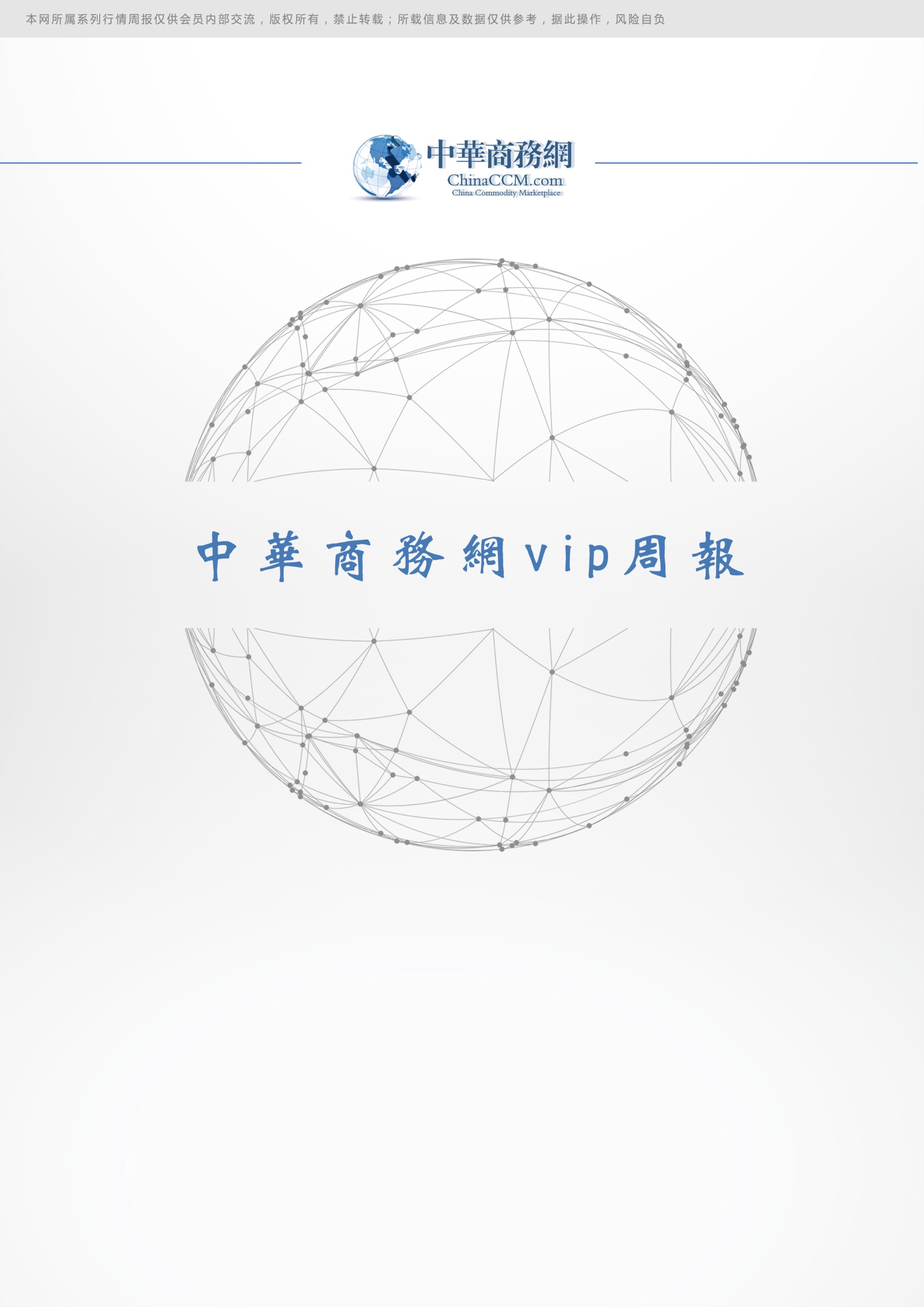 小金属周报目录一、小金属一周评述	31、 硒评论：电解锰市场需求清淡 二氧化硒市场成交价格保持平稳	32、 铋评论：铋锭市场需求有所提升	43、铟评论：铟锭市场需求不够活跃	54、碲评论：国内碲锭现货市场需求疲软	5二、价格行情	61、国际价格	62、欧洲鹿特丹小金属价格	63、 国内一周小金属价格汇总	6三、 一周市场动态回顾	7郝鹏在金川集团调研时强调实实在在把国有企业的事情办好	7矿冶集团党委书记、董事长夏晓鸥一行走访江铜集团	9金川集团与有研集团签订战略合作协议	11推进农村人居环境整治 河北专项奖补资金安排上了	13明年1月底前矿业权人要按新标准完成矿山储量年报	15有色金属期权品种扩容铝、锌期权携手上市	18国星光电投资19亿元加码主业	22冷库管理系统是如何确保费用准确性的	24聚焦全球光伏领袖对话，晋能科技杨立友洞见产业未来	26航天机电与通威太阳能签订合作意向	28一、小金属一周评述	硒评论：电解锰市场需求清淡 二氧化硒市场成交价格保持平稳中商网讯：截至到目前电解锰的报价在10000-10100元/吨，均价较上周五持平。现阶段国内电解锰市场需求清淡，短期内行情或将延续疲态。有消费商表示，下游市场需求有限，采购还是按需为主。预计未来一段时间内电解锰市场价格将继续持稳。硒粉国际市场最新报价在6.25-7.5美元/磅，均价较上周五保持不变。欧洲鹿特丹市场硒粉报价为6.85美元/磅，价格较上周五上涨0.03美元/磅。本周国内硒粉市场价格为95-120元/公斤，均价较上周五保持不变。本周粗硒市场价格为58-63元/公斤，价格较上周五保持不变。预计短时间内国际硒粉市场价格将继续保持淡稳状态。国内二氧化硒市场价格为58-63元/公斤，均价较上周五保持不变。目前国内二氧化硒市场供应商多持稳报价，消费商按单采购，整体成交价格保持平稳。有消费商表示，他们目前接到的二氧化硒价格位57元/公斤，生产商对于实盘也拒绝还盘。本周以来接到的报价没有变化。目前他们在每个月月初按一个月的用量进行采购。消费商在本月初采购了2吨，较上月采购的价格下降了1元/公斤。目前国内二氧化硒供应商给出的报价比较平稳。预计未来一周国内二氧化硒市场价格将维持当前水平。分析评述：本周硒市场整体仍旧平稳运行。电解锰市场价格持稳，粗硒价格维持稳定，二氧化硒市场价格维持当前水平。预计短时间内硒市市场将会继续平稳运行。铋评论：铋锭市场需求有所提升中商网讯：目前国内铋锭市场需求有所提升。现阶段大部分生产商现货不足，出货意愿不强。供应商坚持抬高价格，同时还存在着继续看涨的心态。预计未来一周国内铋锭市场价格将小幅上涨。本周国际市场铋锭报价为2.6-2.7美元/磅，最低价较上周五小幅上涨0.1美元/磅,最高价较上周五保持不变。欧洲鹿特丹市场最新报价在2.7美元/磅，均价较上周五持上涨0.1美元/磅;出口市场价格为2.6-2.7美元/磅，均价较上周上涨0,1美元/磅。本周国内铋锭市场主流报价为39000-40000元/吨，均价较上周五上涨1000元/公斤。有贸易商表示，他们目前国内铋锭的报价至39000元/吨，对于实盘也拒绝还盘。较上周末上涨1000元/吨。他们本周一以39000元/吨的价格出售5吨给一贸易商。目前他们的库存紧张，现阶段更倾向于观望市场。预计未来一周国内铋锭市场价格将继续小幅度上涨。目前国内氧化铋的市场价格为43000-44000元/吨，均价较上周五上涨1000元/吨。鉴于氧化铋市场需求较旺，预计氧化铋市场价格可能将保持上涨的趋势。分析评述：本周国内铋锭市场成交价格小幅上涨。大多数国内铋锭生产商坚持提高报价，国内铋锭市场供应略微紧缺，下游市场采购积极性有明显的提高。鉴于目前多数供应商坚持抬高价格，预计未来一周国内铋锭市场价格将保持小幅上涨。3、铟评论：铟锭市场需求不够活跃中商网讯：今日国内铟锭的主流报价为900-940元/公斤，均价较上一个交易日持平。现阶段内铟锭市场需求不够活跃，成交氛围寡淡，鉴于供应商们不愿降低价格出售，预计未来一周国内铟锭市场价格将维持弱稳状态。有消费商表示，目前他们的常规供应商的报价为905元/公斤，对常年合作的老客户也拒绝还盘。现阶段他们库存充足，本周没有采购计划。他们上次成交是在7月底。鉴于生产商坚挺报价，预计未来一周国内铟锭市场将保持弱稳运行。4、碲评论：国内碲锭现货市场需求疲软中商网讯：今日国内金属碲的主流报价为410-415元/公斤，均价较上一个交易日保持不变。现阶段国内金属碲现货市场需求疲软。鉴于供应商普遍坚挺报价，预计未来一周时间内碲锭市场价格将会继续保持稳定。有消费商表示，由于目前国内碲锭现货市场供应持续紧缺，市场成交不易。短期内他们更倾向于观望后市，期待更低的价格出现。鉴于消费商普遍按照需求采购，预计未来一周国内金属碲市场将继续保持平稳运行的状态。二、价格行情1、国际价格2、欧洲鹿特丹小金属价格国内一周小金属价格汇总一周市场动态回顾郝鹏在金川集团调研时强调实实在在把国有企业的事情办好8月8日，国务院国资委党委书记、主任郝鹏到金川集团调研，强调持续深化国有企业改革，进一步加大混改攻坚力度，实实在在把国有企业的事情办好，推动国有企业不断做强做优做大。甘肃省副省长李沛兴，省政府副秘书长韩显明，省政府国资委党委书记、主任吴万华，国务院国资委有关厅局主要负责人及甘肃省政府国资委相关负责人陪同调研。金昌市委书记张永霞，金川集团党委书记、董事长王永前，金昌市委副书记、市长杨建武，金川集团总经理、党委副书记李尚勇参加调研。“给你们点个赞!”郝鹏在金川新希望氯碱化工产业链合作项目现场，听取了有关项目技术工艺、市场前景、经济效益等方面情况汇报，充分肯定金川集团借力民营企业，充分发挥国企、民企各自优势，积极推进“混改”等有关工作。他强调，任何企业发展都是思路决定出路，没有新思路，就不会有新出路。国企改革有很多途径方式，混合所有制改革就是深化国企改革的一大主线和抓手，具有很大潜力。金川集团要利用好“金川”这个“金”字招牌，持续深化国有企业改革，进一步加大混改攻坚力度，充分发挥国有企业在经济社会发展中的支撑力、引领力、影响力，使国企混改向纵深推进，将更多的民营企业、社会资本带动起来，取长补短、相互促进，不断延伸产业链，提升价值链层次和水平，实现企业高质量发展。“你们是落实习近平总书记系列重要讲话精神一个很好的范例!”在镍盐公司35Kt/a高端电镀用镍盐项目现场，郝鹏得知该项目作为异地迁建项目,目前已打通全流程，可以生产出高质量的镍盐产品时，对金川集团相关工作给予高度评价。他说，习近平总书记高度重视产业链、供应链在经济社会发展中的重要地位和作用，在多个场合发表了一系列重要论述，具有十分重要的指导意义。金川集团要充分发挥国有资本的规模优势、技术优势和管理优势，更好利用国际国内两个市场、两种资源，努力形成以国内大循环为主体，国内国际双循环相互促进的新发展格局，通过内化产业链，有效激发国有企业活力，进一步巩固国内产业链实力，做大国内市场，实实在在地把国有企业的事情办好。在铜业公司贵金属一、二次资源综合回收利用项目生产现场，郝鹏观看了铂族金属产品生产及工艺技术流程，听取了铜业公司“五自”经营、生产运营、职工技术创新等情况汇报，并与现场人员亲切交流，详细询问有关产业链延伸、市场竞争力等方面的工作。在金川科技馆，郝鹏听取了王永前关于金川集团历史沿革、生产经营、深化改革以及高质量发展战略体系等方面的汇报，进一步了解了金川集团生产工艺、产业转型升级等方面情况。他希望，金川集团全体干部职工坚定“干成事”的信心，立足当前，再接再厉，切实担负起国有企业的历史重任，推动国有企业不断做强做优做大。金昌市及金川集团相关部门单位负责人等参加。矿冶集团党委书记、董事长夏晓鸥一行走访江铜集团8月4日-5日，集团党委书记、董事长夏晓鸥，集团党委副书记、总经理韩龙，集团党委副书记王卫东，集团副总经理黄松涛一行先后赴江铜集团及下属矿山德兴铜矿、银山矿业调研交流。8月4日下午，夏晓鸥，韩龙，王卫东，黄松涛一行赴江铜集团总部调研，与江铜集团党委书记、董事长龙子平，总经理郑高清，副总经理刘方云及科技部、江铜研究院等相关负责人进行座谈交流。夏晓鸥表示回顾多年来的合作历史，矿冶集团在选矿工艺和药剂、选矿装备、选矿过程自动化、炸药与环保等方面与江铜集团都有着良好的合作，很多创新研发成果的转化落地都是在江铜集团，在项目合作中双方结下了深厚的友谊，在生产、科研及商业活动等方面始终保持良好合作关系，共同见证了彼此快速发展的历程。矿冶集团非常重视江铜集团这一长期合作伙伴，期待未来进一步扩大合作空间，在矿业开发、金属提取和智能化转型等方面加强合作，为中国铜工业发展做出新的贡献。韩龙表示江铜集团是矿冶集团的研发成果应用的重要基地，矿冶集团各层级人员都与江铜集团相应单位建立了深厚的友谊。江铜集团在三年创新倍增行动计划中突出了创新要素引领，这将为企业高质量发展注入新的活力，赋予新的动能。矿冶集团专注行业创新技术的开发，将一如既往地在技术创新、项目合作、人才交流、资本合作、海外特别是“一带一路”国家矿产资源开发等方面与江铜集团实施全方位、多领域的深度合作，助力江铜集团发展的腾飞。龙子平、郑高清对夏晓鸥一行的到访表示热烈欢迎，对矿冶集团长期以来给予江铜集团的支持表示衷心感谢。龙子平表示，长期以来双方科研合作密切，取得了丰硕的成果。希望进一步发挥双方优势，深化合作，将更多好的科研项目放在江铜，实现互利共赢。双方随后就多方面开展合作进行了交流与探讨。8月5日下午，夏晓鸥、韩龙、王卫东一行赴银山矿业、德兴铜矿现场调研交流。在银山矿业总经理金建国等陪同下参观了闪速浮选机、立磨机等，该闪速浮选机由集团研制开发，在现场应用取得了良好的效果。在江铜集团副总经理刘方云、德兴铜矿矿长吴启明等陪同下，集团一行参观了铜山采区、大山厂半自磨流程和浮选流程作业现场，泗州厂一期磨浮流程等，实地考察了680m浮选机的运行情况，现场听取了该装备投入运行以来给矿山经营指标带来大幅提升的汇报。680m浮选机是集团与江铜合作开发的首台套特大型浮选装备，是目前世界最大浮选机，具有生产能力大、粗粒级回收率效果好与智能化程度高等特点，为矿山进一步提升矿山选别指标创造有利条件集团规划发展部、科技发展部、矿山所、选矿所、自动化所、机电公司、北矿智能、北矿新材等部门和单位相关负责人参加调研活动。金川集团与有研集团签订战略合作协议8月12日，金川集团与有研科技集团有限公司战略合作协议签约仪式在龙首山庄举行。双方将全面推进包括低品位资源开发技术、高纯有色金属、高性能结构材料及特种功能材料、有色金属粉末材料等研发与应用、新材料测试评价、设计咨询等，合力推动相关科技成果产业化进程。金川集团总经理、党委副书记李尚勇，有研集团党委书记、董事长赵晓晨参加战略合作协议签约仪式。金川集团副总经理张三林、有研集团副总经理王臣代表双方签约。签约仪式上，赵晓晨回顾了有研集团与金川集团长期以来的合作历程，介绍了有研集团的基本情况、人才队伍、发展战略等，表示有研集团以服务像金川集团这样的企业为责任、为荣誉，希望与金川集团进一步加强沟通交流、提升合作层次、进行深度合作。李尚勇指出，金川集团与有研集团有着深厚的感情和合作基础，双方要加强沟通、发挥所长，资源共享、优势互补，进一步拓展有色金属资源开发和相关新材料产业领域的发展，在科技研发、人才培养、技术创新、产业转化等方面深化合作，在新的历史条件下、新的创新过程中，实现双方新的科技合作和科技创新，为有色行业和国家的科技进步与发展做出贡献。公司副总经理刘玉强及相关部室负责人等参加签约仪式及座谈。有研集团为原北京有色金属研究总院，是中国有色金属行业规模大、综合实力雄厚的研究开发和高新技术产业培育机构，拥有国家制造业创新中心等10余个国家创新平台，下辖有研工程技术研究院有限公司等4家科技服务实体、10余家高新技术企业。长期以来，有研集团与金川集团有着良好的合作关系，对金川科技进步、可持续发展等方面做出了积极贡献。在金期间，赵晓晨一行还参观了金川科技馆及选矿厂二选车间，镍冶炼厂顶吹炉车间、镍电解一车间等生产现场。推进农村人居环境整治 河北专项奖补资金安排上了近日，河北省农业农村厅为助力农村人居环境整治，确定今年开展农村人居环境整治整县推进县，明确2020年对未获得过省级综合奖补的、三年行动任务主要指标基本完成的16个县(市、区)予以奖励，按照每县795万元至2998万元不等进行奖补。对全省38个农村人居环境整治任务重、财力弱、完成既定任务目标难度较大的困难县(市、区)，按照每县904万元至3998万元不等进行补助。2020年是农村人居环境整治三年行动的收官之年。在此背景下，今年以来河北各城市开始展开农村环境整治。河北省邯郸市全域推进农村人居环境整治，通过开展村庄绿化美化、坑塘治理、厕所革命、垃圾治理等专项行动，由内到外改善村庄面貌，提升村民幸福指数。此外，河北邯郸还在邯山区推进农村人居环境整治示范区创建，两年列支专项资金1.4亿元，主要聚焦生活垃圾治理、农村厕所改造、村庄清洁行动、清洁能源等工程;近日河北省张家口市召开农村人居环境整治工作调度会，对开展农村人居环境整治三年行动“回头看”等重点工作进行了安排部署，同时还明确聚焦农村厕所改造、生活垃圾治理、污水治理、村容村貌提升等重点工作，争取提前完成年度工作任务。河北省衡水市突出重点，力争全面完成农村人居环境整治行动任务目标。截至目前，衡水市13个县市区现有78座乡镇垃圾运转站，生活污水治理村庄新增400个，累计达到1210个。2020年在完成省级改厕12.05万座任务的基础上，力争完成农村户厕改造23万座;除此之外，河北也表示将开展农村“厕所革命”整村推进县。奖补资金主要支持粪污收集、储存、运输、资源化利用及后期管护能力提升等方面的设施设备建设。在这一方面上，河北自2018年开展城市“厕所革命”三年行动以来，也取得了不错的成绩。数据显示，截至6月底，河北省完成高标准改造、新建城市厕所5056座。河北省唐山市丰南区目前已完成厕所改造3401座。按照计划，今年内改建农村无害化厕所8500座，新建无害化公厕12座，全面建设乡镇级粪污处理站，并以市场化方式，建设年处理能力30万吨级的区级粪污处理中心项目;近年来，廊坊不断加大资金投入力度，对城区公厕实施了大规模的新建和改建廊坊中心城区(含廊坊开发区)共开放高标准公厕275座，数量大幅增加，布局更加合理。同时，公测内还提供了智能化装置，包括手机扫码取厕纸、感应水龙头、纳米抑菌陶瓷感应便器、多效低温等离子空气净化机、高效节能碳晶取暖设备等设备;河北省秦皇岛市抚宁区2020年农村无害化卫生厕所改造已全面启动，已改造完成500座，在建1600座。另一个值得注意的是，针对农村厕所粪污处理和资源化再利用，抚宁区正在探索将“市场+”“智慧+”等先进运行模式与粪污抽取、转运、处理等流程建设有机结合的模式，预计8月底前投入运营。为了加快全省农村人居环境的进程，河北也将建立一批可复制、可推广的乡村振兴示范区，全省遴选确定的14个，按照2000万元和1500万元两个补助标准进行奖补，为全省农村生活垃圾治理、污水治理、厕所改造、村容村貌提升等提供可参照的样板。明年1月底前矿业权人要按新标准完成矿山储量年报近日，自然资源部办公厅发布《关于做好矿产资源储量新老分类标准数据转换工作的通知》。《通知》要求2021年1月底前，矿业权人应按照新标准完成数据转换，编制新的矿山储量年报，作为我国2020年矿产资源储量统计的依据。《通知》提出，本次数据转换以2019年度矿产资源储量数据为基础，结合2020年矿产资源储量统计和矿山储量年报编制开展转换工作，形成2020年度新分类标准下的矿产资源储量数据。新分类标准下储量与资源量按包含关系管理，转换后的资源量是反映矿产资源“有多少”的总量数据，不扣除储量所对应的资源量部分。新分类标准下的矿产资源储量数据，按《固体矿产资源储量新老分类标准转换基本对应关系》转换形成。据了解，以往我国按照《固体矿产资源/储量分类》(GB/T 1766-1999)来实行矿产资源勘查工作。该标准根据地质可靠程度将固体矿产资源/储量分为探明的、控制的、推断的和预测的，分别对应于勘探、详查、普查和预查四个勘探阶段。将老分类标准中的储量按照地质可靠程度和可行性研究程度转换为新分类标准的证实储量和可信储量但随着市场经济的发展，这种分类方法存在的问题逐步显现：类型复杂、边界交叉不清、部分术语内涵不清、经济意义划分过细、部分类型实用性不强……这些问题造成理解困难、使用不便、信息误导、不易国际对比等行业桎梏。将老分类标准中的基础储量按照地质可靠程度转换为新分类标准的探明资源量和控制资源量为此，2019年12月，自然资源部出台《关于推进矿产资源管理改革若干事项的意见》，明确提出改革矿产资源储量分类。今年5月1日，由自然资源部提出，国家市场监督管理总局、国家标准化管理委员会批准的《固体矿产资源储量分类》国家标准开始实施。新分类标准将矿产资源勘查阶段分为普查、详查和勘探3个阶段，对应于商业性矿产资源勘查。普查阶段主要解决“有没有”，详查阶段主要解决“有多少”，勘探阶段主要解决“可采多少”的问题。将老分类标准中的各类资源量按照地质可靠程度转换为新分类标准的探明资源量、控制资源量和推断资源量“新的标准更切合实际，更简化一点。”紫金矿业集团股份有限公司地质勘查总院院长张锦章表示，数据转换工作并不是很难，主要跟开发方案、基础技术指标有关，也就是意味着原来的储量会缩水，但是更符合企业生产实际情况。自然资源部矿产资源保护监督司司长鞠建华此前表示，我国90%的能源和80%的原材料来自矿产资源，矿产资源储量的科学分类是掌握国情矿情和有效管理的重要手段。新分类标准基于我国矿产资源管理、市场投融资、企业生产经营、国际合作等需要，为最大化降低社会认知成本和信息交易成本，对1999年固体矿产资源储量分类国家标准作出重要改革和修订，对客观认识矿产资源国情、服务矿业资本市场和企业资产管理等具有重要意义。《通知》明确，在省级自然资源主管部门负责将转换结果下发至矿山企业后，基建矿山应根据矿山设计，生产矿山(停产矿山)根据矿山生产实际等情况，填写矿山储量数据转换结果调整说明(附件2)，编制2020年度矿山储量年报，对转换结果进行调整和确认。采矿权人完成矿山储量转换数据调整确认后，如累计查明矿产资源量与下发的转换数据存在重大变化的(变化量超过30%或达到中型规模以上的)，应当编制符合相关标准规范的矿产资源储量核实报告，并于2021年2月底前完成评审备案申请。有色金属期权品种扩容铝、锌期权携手上市8月10日上午9时，铝期权和锌期权在上海期货交易所(以下简称“上期所”)正式挂牌交易。加上此前上市的铜期权，有色金属期权品种扩容至3个，有色金属期权产品体系进一步健全。在上市活动上，中国证监会期货监管部主任罗红生宣读中国证监会《关于同意上海期货交易所开展铝、锌期权交易的批复》，上海市地方金融监督管理局副局长李军、中国有色金属工业协会副会长尚福山、中铝集团副总经理刘建平、托克集团全球CEO Jeremy Weir(杰瑞米·威尔)和上期所理事长姜岩先后致辞。上期所总经理王凤海主持活动。丰富衍生品序列助力有色金属产业高质量发展铝和锌是有色金属行业重要的金属品种，广泛用于建筑、交通运输、电力电子、消费品等行业和领域。多年来，我国铝和锌生产加工及消费均位居世界首位，产业链上下游企业众多，风险管理需求强烈。李军在致辞中表示，铝、锌期权的同步上市，将进一步丰富有色金属行业的衍生产品序列，满足企业风险管理的精细化和多样化需求，拓展金融市场服务实体经济的广度和深度，提升上海配置全球金融资源的能力，不断增强上海国际金融中心的辐射力和全球影响力。他透露，未来上海市金融工作局将积极促进金融市场开放创新，不断优化营商环境，以更大的力度支持上期所在未来推出更多更丰富的业务和产品，更好地发挥上海国际金融中心作用。尚福山在致辞时表示，随着行业供给侧结构性改革的深入，电解铝和精炼锌的产业结构和消费结构不断发生变化，市场波动加大，实体企业热切盼望推出铝期权、锌期权等更为精细化的风险管理工具，以满足多元化的风险管理需求。作为国内最具权威最有影响力的有色金属交易平台，截至目前，上期所已先后推出铜、铝等常用有色金属及黄金、白银等贵金属期货品种8个，铜和黄金2个期权品种。这些产品的推出，为行业提供了透明、公允、有效的市场价格，满足了有色企业不断精细化的风险管理需求，帮助构建并完善了行业风险管理体系，提升了我国在全球有色金属市场的话语权。尚福山介绍，面对新冠肺炎疫情引发的世界经济衰退、不确定性风险因素增加、大宗商品市场价格波动等造成的严重冲击，我国有色实体企业正全力做好“六稳”工作、全面落实“六保”任务。上半年，十种有色金属产量同比增长2.9%，主营业务收入和行业利润降幅在逐月收窄。他相信，铝、锌两个期权的上市交易，将对企业提升应对风险能力和市场竞争力产生积极作用。“我们期待上期所继续围绕有色金属产业链，以期现互动、产融结合为着力点，通过改革开放和创新，稳步推进有色金属期货国际化进程，加快镍、铅、白银等期权的上市步伐，为有色金属行业高质量发展，打赢防范化解重大风险攻坚战作出新的更大贡献。”他说道。姜岩在答谢辞中表示，上市基于铝、锌这两个成熟有色金属期货品种的期权，有着良好的市场基础，是对铝、锌期货市场的有效补充，可以有效提升产业链企业在风险管理上的效率和精度，满足实体企业日益多元化、精细化和个性化的风险管理需求，在我国深化金融供给侧结构性改革的大背景下，促进期权与标的现货、期货市场有机融合。他透露，未来，上期所将坚持稳字当头、稳中有进的整体方针，深化作风建设，服务国家战略，强化功能发挥，优化资源配置，助力企业提质增效;加快改革创新步伐，按照“一主两翼”发展目标，持续推出现有期货品种的期权产品，加快推出航运指数等衍生品的步伐，稳步扩大标准仓单可交易品种;坚定扩大开放，加快现有品种的国际化，不断提升市场开放度和投资便利度。丰富风险管理工具为实体企业发展保驾护航作为铝期权、锌期权的标的物，上期所铝期货和锌期货已分别挂牌运行28年和17年，经过多年来的发展，市场规模大、合约流动性好、投资者结构合理，已成为我国有色金属行业重要的风险管理工具。刘建平在致辞时表示，2008年金融危机以及今年全球新冠肺炎疫情冲击等重要时期，中铝集团通过铝期货和锌期货，积极开展套期保值，有效规避了价格大幅波动风险，确保了稳定经营。“随着今年全球新冠肺炎疫情蔓延，有色金属价格波动加剧，有色金属企业在进行生产经营决策时面临更大的市场风险，迫切需要更加多样化的风险管理工具，保障企业的平稳运行。”刘建平说。他认为，作为期货的衍生品，铝期权和锌期权的上市，将与铝期货、锌期货形成合力，为有色金属产业链企业提供更加多样化的风险管理工具，满足企业精细化的风险管理需求，提升企业稳健经营水平，进一步增强企业的竞争力。Jeremy Weir在致辞时也表示，托克集团在中国的成功和业务拓展很大程度上来源于铝和锌业务，随着托克集团贸易和工业运营日趋复杂，中国在其业务中的占比也不断攀升。近年来，托克一直是中国商品期货交易所最大的用户之一。“在岸衍生品市场的发展和创新，使我们这样的市场参与者能以不同方式去对冲风险。” Jeremy Weir说。他表示，铝、锌期权合约的上市，将促进中国大宗商品交易所的国际化进程。未来十年，托克将继续聚焦中国发展。当天的活动以现场和网络直播结合的“云上市”形式进行。来自证监会、上海市、相关行业协会、铝锌产业链上下游企业、特邀嘉宾和观众，通过线上、线下方式，共同见证了铝期权和锌期权的上市。据悉，铝、锌期权上市首日便获得了中铝国际贸易集团有限公司、托克投资(中国)有限公司和中粮祈德丰(北京)商贸有限公司等企业的参与。国星光电投资19亿元加码主业根据8月7日公告，国星光电计划未来5年内投资不超过19亿元建设国星光电吉利产业园项目，主要用于建设研发及生产场地、先进的LED封装及应用生产线，重点生产RGB小间距、Mini LED、TOP LED 等产品。产品主要用于超高清及新型智能显示、智能车灯、智能家居、紫外杀菌等领域。国星光电表示，该项目按照5年建设规划，第1至3年完成场地基础设施建设工作。第2年至第5年开始投入设备进行运营生产，设备投入进度总体根据市场需求进行调整。国星光电称，本次投资扩产是基于LED行业尤其是公司所在行业细分领域市场和技术正快速迭代发展，且有较好的增速预期，公司有必要持续加大 Mini LED、小间距、TOP LED 等产品产能的布局。尤其是未来两三年在高阶显示器应用方面具备广阔的市场前景。国星光电表示，本项目拟建设先进的LED器件封装生产线，有助于提升公司对市场需求的响应速度，进一步巩固公司在显示屏器件封装行业的优势地位及引领作用，提升综合竞争力及国际影响力。同时，日益提高的自动化管理水平将有助于公司及时调整产品结构，优化产能布置，大幅提升公司的抗风险能力。此前，国星光电在投资者互动平台表示，其去年12月成立Mini制造部，目前产品工艺技术均已成熟。今年各大封装厂与芯片厂积极布局Mini LED，因疫情影响了MiniLED出货量，预计疫情结束后有望逐步迎来快速增长期。“目前MiniLED显示主要针对大屏市场，Mini LED的最新产品可以实现4K 100寸，跟家用屏幕有一定交集。”国星光电在接受机构调研时表示，“Mini LED可有效解决OLED屏的使用寿命问题，在大尺寸应用及量产方面更具技术及成本优势。”国星光电称，今年其UV LED订单及出货量较去年有一定幅度增长，但目前整体销售额占比不大，接下来公司将继续积极布局紫外细分领域，挖掘更大的销售额增长空间。不过，国星光电今年上半年业绩比上年同期减少65%-75%，实现净利润为4937.79万元至6912.91万元。国星光电表示，新冠肺炎疫情对经济环境造成阶段性冲击，对供应链、人员管理、复工进度、订单需求等方面造成一定影响，导致其产品国内外订单需求受疫情影响呈阶段性下滑，行业出口转内销比例扩大。“为抢占疫情期间有限的市场需求份额，部分市场核心产品价格有所下降。”国星光电指出。冷库管理系统是如何确保费用准确性的作为一家第三方冷库企业，主要的经济收入便是每个货主的冷藏费用。然而，由于货主众多，且每个货主的计费方式都不尽相同，加上人工核对和计算费用的方式，因此容易出现错算、漏算、多算部分货主费用的情况，不仅影响了货主的服务，而且还降低了企业的收入和形象。在这样的情况下，借用冷库管理系统的应用，可以很好解决冷藏计费的问题。主要流程如下：1、计费方式系统支持零仓和包仓两种计费方式零仓计费方式：支持按板、按吨和按件计费，单价可按照企业收费标准填写。同时根据冷库实际管理模式来设置不足X吨按X吨、不足X板按X板计费，灵活性高。包仓计费方式：支持按天和按月计费，包仓每天和每月的单价可企业收费标准填写。支持自行设置停止包仓日期，也可以随时停止，不足一个月的可按包月单价/30*包仓天数来计算。同时也支持管理库存的支持零仓转包仓、包仓转零仓的租赁方式。2、货品作业费用和增值费用每当货品进行入库、出库、调仓等操作时，都会产生对应的操作费用。系统支持自动义这些作业费用，比如搬运费、处置费、拉伸膜费等，计费单位是按吨、板和件来算的。增值服务费则是货品在存放过程中产生的一些费用，也是自动义方式，计费单位是按吨、板和件来算的。3、库存数据实时同步每当货品入库、出库完成后，系统都会自动增加或者减少相对应的货品数量，无需人工录入，保证了每个货主的商品库存实时一致。4、结算方式零仓结算：根据货主名称、商品名称、批次、入库时间、收费标准、冷库作业费用等自动计算出该货主这个月内的产生的金额，无需人工再一一核对和计算了。包仓结算：根据货主名称、包仓收费标准等自动计算出该货主这个月内的产生的金额。5、结算打印主要是对每个货主的冷藏费用进行打印，让货主了解这个月内产生了哪些费用、如何产生、总费用多少、存放商品件数和件重多少等，从而可以更快进行收款。6、费用报表通过多货主功能，可以让每个货主查看自身总费用情况、付款情况、欠费情况等。当然了，管理者则可以看到全部货主的总费用情况、付款情况、欠费情况等。由此可见，有了冷库管理系统的帮助，企业的冷藏计费将会更轻松、更准确，货主的服务体验也会更高。聚焦全球光伏领袖对话，晋能科技杨立友洞见产业未来8月7日，第十四届SNEC全球光伏大会拉开帷幕，晋能科技总经理杨立友博士受邀出席全球光伏领袖对话环节。会上，杨立友博士与知名专家学者和企业代表共同探讨了新时代下产业发展新趋势与新机遇，并分享了晋能科技HJT量产技术的最新进展。随着光伏、风电进入全面平价时代，市场调节发挥的作用越来越大，竞争将最终落脚于度电成本。光伏行业正处在从依靠补贴到平价上网的关键时期，行业的集约化、专业化程度也越来越高，企业只有在规模和技术上都保持领先地位，才能在行业中更好的发展。杨立友博士指出，光伏行业从高速发展到高质量发展，技术方面还需要很大的突破。在光伏技术的各个环节中，光伏效率因牵动着整个系统成本最为重要，因而，成本与效率必须同时考虑。此外，目前系统端还有精细化的空间，应用端也有很多可改进的地方，比如：施工、应用场景优化等，需要全行业的共同配合，从下游往上游推进，从系统端着眼给行业制定更多、更好的标准，行业才能拥有更显著的发展和进步。对于光伏产业是否有所谓的“根技术”?行业还需要布局哪些“根技术”?杨立友博士认为，目前国内在电池组件、硅片、硅料等方面能够完全自主，虽然也存在专利官司、理论上的分歧，但实际上并不会影响光伏产业的发展，中国完备的光伏产业链已领先全球。除产业发展的新趋势与新机遇，杨立友博士在会上分享了晋能科技HJT量产技术的最新进展。杨立友博士表示，HJT电池具备光电转换效率高、性能优异、降本空间大等优势，成为下一代主流技术的主要竞争者之一。作为国内率先实现异质结技术量产的制造商，晋能科技通过不断加大技术研发投入和力度，目前公司的超高效异质结电池量产平均效率已达到23.85%，预计今年年底将达到24.2%。此外，晋能科技第二期100MW异质结建设项目第一片异质结(HJT)M6电池片也已顺利下线。而针对HJT成本问题，杨立友博士透露，目前晋能科技已通过优化硅片、制绒、清洗、金属化等工艺流程，使产品效率和良率均得到稳步提高。未来，随着相关国产设备的进一步研发及国内低成本材料供应商的逐渐加码，HJT技术的潜力将不断显现。他表示:“虽然光伏行业发展道路很艰苦，但前途是光明的。晋能科技将坚持技术迭代的核心战略，持续提高自身的技术研发水平，携手行业同仁，为光伏产业的高质量发展贡献一份力量。”航天机电与通威太阳能签订合作意向8月9日，在第十四届(2020)国际太阳能光伏与智慧能源(上海)展览会暨论坛上，航天机电与通威太阳能签订合作意向。作为能源央企，航天机电凭借中国航天技术和国企雄厚的资本实力，依托航天空间技术的支持，不断加大技术研发投入，开拓创新。目前，航天机电集合了行业内先进的全自动化生产设备，拥有200多项电池片和组件技术专利，并以每年2GW的组件销售量稳居光伏行业前列。近年来，更是不断加大对新品以及产品质量的把控，持续打造高信赖性的航天光伏电池组件产品。航天机电副董事长吴昊表示，光伏行业虽然近些年波折不断，但是整个行业距离平价上网越来越近，行业空间越来越大。在此背景下，公司将抓住机遇，通过市场化手段不断整合资源，促进企业发展。本次展会期间，航天机电还展出了Milkyway Plus+异质结新产品电池。该电池拥有独特的双面对称结构及非晶硅层优秀的钝化效果，具备着转换效率高、双面率高、几乎无光致衰减、温度特性良好、可使用薄硅片、可叠加钙钛矿等多种天然优势，可以适用于工商业屋顶，或者电站等多种应用场景。“2020年新冠肺炎疫情的暴发给光伏行业的推进带来了巨大压力，如何引导行业走向更为健康的发展方向，对于企业来说是一大挑战。”吴昊说，“Milkyway Plus+的成功给了我们很大的信心，接下来我们将通过不断创新工艺技术和商业模式，拓展高效电池和组件应用，推动形成专业分工、相互协作的行业生态，助力光伏行业健康可持续发展。”通威太阳能作为通威集团旗下新能源品牌，一直致力于打造太阳能产业链，积极开展太阳能发电核心设备的研发制造以及太阳能的综合利用和推广。公司表示，本次与航天机电合作，将全面发挥其在太阳能产业链方面的丰富经验，共同推进光伏行业新品及技术的发展进程国际小金属价格国际小金属价格国际小金属价格国际小金属价格国际小金属价格国际小金属价格国际小金属价格国际小金属价格国际小金属价格国际小金属价格国际小金属价格国际小金属价格国际小金属价格国际小金属价格国际小金属价格日期硒（美元）硒（美元）铋（美元）铋（美元）镉镉镉镉铟（美元）铟（美元）碲锭（美元）碲锭（美元）二氧化锗（美元）二氧化锗（美元）日期硒（美元）硒（美元）铋（美元）铋（美元）（99.95美分）（99.95美分）（99.99美分）（99.99美分）铟（美元）铟（美元）碲锭（美元）碲锭（美元）二氧化锗（美元）二氧化锗（美元）8月12日6.257.52.62.7901009511014017047609001100欧洲鹿特丹小金属价格一周汇总欧洲鹿特丹小金属价格一周汇总欧洲鹿特丹小金属价格一周汇总欧洲鹿特丹小金属价格一周汇总欧洲鹿特丹小金属价格一周汇总欧洲鹿特丹小金属价格一周汇总欧洲鹿特丹小金属价格一周汇总欧洲鹿特丹小金属价格一周汇总欧洲鹿特丹小金属价格一周汇总日期硒（美元/磅）铋（美元/磅）镉（99.95美元/磅）镉（99.99美元/磅）铟（美元/公斤）锗（元/公斤）二氧化锗（美元/公斤）镓（美元/公斤）8月12日6.852.70.95115510509251608月13日6.852.70.9511551050925160国内小金属价格一周汇总国内小金属价格一周汇总国内小金属价格一周汇总国内小金属价格一周汇总国内小金属价格一周汇总国内小金属价格一周汇总国内小金属价格一周汇总国内小金属价格一周汇总国内小金属价格一周汇总国内小金属价格一周汇总国内小金属价格一周汇总日期硒粉99.9%硒粉99.9%二氧化硒二氧化硒精铟精铟粗铟粗铟锗锭锗锭8月12日951205863900940830870670071008月13日951205863900940830870670071008月14日95120586390094083087067007100单位元/公斤元/公斤元/公斤元/公斤元/公斤元/公斤元/公斤元/公斤元/公斤元/公斤日期二氧化锗二氧化锗镓锭镓锭碲锭碲锭铋锭铋锭镉锭镉锭8月12日4000440010001030410415385003950014000150008月13日4000440010001030410415390004000014000150008月14日400044001000103041041539000400001400015000单位元/公斤元/公斤元/公斤元/公斤元/公斤元/公斤元/吨元/吨元/吨元/吨